Approval of MinutesRevisions to the AgendaInformation ItemsApplication of ChaApplication of WebsterAction ItemsApplication of ZeilerApplication of MejíaOther Business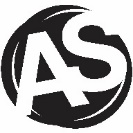 Student Enhancement Fund Committee AgendaDate: February 8, 2019